Publicado en Madrid el 08/10/2019 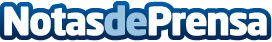 Lexmark apuesta por las pymes, la Industria 4.0 y refuerza su canal con Lexmark Industry AdvantageLa innovación en la Industria 4.0, el apoyo a las pymes y el impulso al canal, con el lanzamiento del programa Lexmark Industry Advantage, centran las líneas de negocio de la compañía. Gracias al programa LIA sus partners, independientemente de su tamaño, pueden aprovechar los conocimientos de Lexmark en cada sector para marcar la diferencia y hacer crecer sus negociosDatos de contacto:Axicom671637795Nota de prensa publicada en: https://www.notasdeprensa.es/lexmark-apuesta-por-las-pymes-la-industria-4-0 Categorias: Nacional Finanzas Software Recursos humanos http://www.notasdeprensa.es